Madrid, 30 de marzo de 2023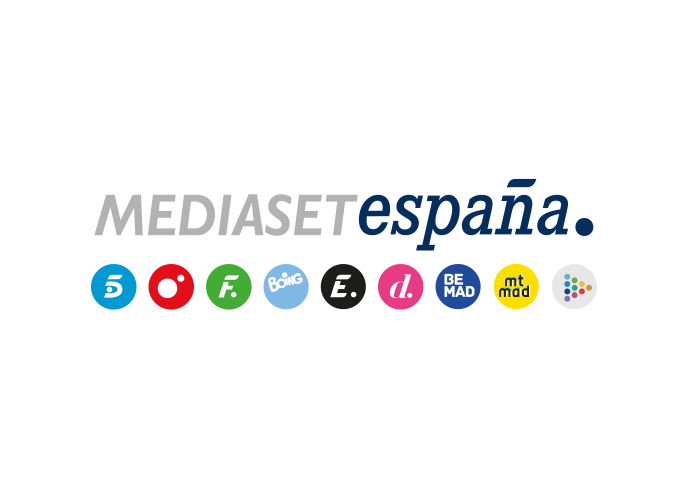  Los canales temáticos de Mediaset España anotan su mejor miércoles de la temporada con Energy, FDF y Divinity a la cabeza de los más vistos del díaCon un 10,5% de share, fueron la opción favorita para los espectadores de los temáticos con 3,3 puntos de ventaja sobre su inmediato competidor (7,2%). Energy (3,4%) batió su récord histórico en miércoles, impulsado por sus dos entregas de ‘Mentes criminales’ en prime time entre las emisiones con mayor audiencia de la jornadaEl conjunto de televisiones temáticas de Mediaset España anotó ayer un 10,5% de share, igualando su mejor dato en miércoles de la temporada, con una ventaja de 3,3 puntos sobre su inmediato competidor (7,2%), y con Energy (3,4%), FDF (2,7%) y Divinity (2,5%) a la cabeza de los canales más vistos del día.Energy, con un 3,4% de share, continuó con su evolución al alza de sus audiencias y se situó de nuevo como la temática más vista del día, esta vez con su mejor miércoles en su historia, impulsado por la emisión de dos de sus entregas de ‘Mentes criminales’ en prime time entre los espacios más vistos de la jornada, con 374.000 (3,1%) y 368.000 (4,3%), respectivamente. 